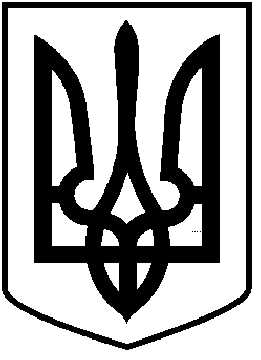       ЧОРТКІВСЬКА  МІСЬКА  РАДА___________________ СЕСІЯ СЬОМОГО СКЛИКАННЯРІШЕННЯ (ПРОЕКТ)від ___грудня  2019 року                                                         №м. ЧортківПро затвердження Програми забезпеченнярозроблення (оновлення) містобудівної документації в місті Чорткові на 2020-2022 роки	З метою забезпечення ефективної реалізації розроблення містобудівної документації міста Чорткова,  відповідно до Законів України "Про регулювання містобудівної діяльності", "Про землеустрій", "Про основи містобудування", враховуючи рішення виконавчого комітету міської ради від __ листопада 2019 року № __  «Про схвалення Програми  забезпечення розроблення (оновлення) містобудівної документації в місті Чорткові на 2020-2022 роки»  та керуючись п. 22    ч. 1 статі 26 Закону України "Про місцеве самоврядування в Україні", міська рада ВИРІШИЛА:	1.Затвердити Програму забезпечення розроблення (оновлення) містобудівної документації в місті Чорткові на 2020-2022 роки (згідно додатку). 	2.Виготовлену містобудівну документацію подавати на затвердження  сесії міської ради за наявності всіх необхідних висновків і державних експертиз, проведених згідно чинного законодавства.         3.Копію рішення направити в фінансове управління, відділ бухгалтерського обліку та звітності та відділ містобудування, архітектури та капітального будівництва міської ради.         4.Контроль   за  організацію  виконання  цього  рішення  покласти  на заступника міського  голови  з  питань  діяльності  виконавчих  органів  ради  Тимофія Р.М.  та   на постійні комісії   міської ради з бюджетно- фінансових, економічних питань, комунального  майна та інвестицій  та з питань містобудування, земельних відносин, екології та сталого розвитку.     Міський голова                                                   Володимир  ШМАТЬКОМіщій С.В.Дзиндра Я.П.Тимофій Р.М.Глущук У.І.Бучняк Н.І.Деркач В.Ю.